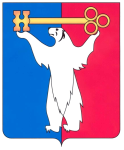 РОССИЙСКАЯ ФЕДЕРАЦИЯКРАСНОЯРСКИЙ КРАЙНОРИЛЬСКИЙ ГОРОДСКОЙ СОВЕТ ДЕПУТАТОВР Е Ш Е Н И ЕО внесении изменений в решение Городского Совета от 25.06.2013 № 11/4-214 «Об утверждении Положения о порядке размещения на официальном сайте муниципального образования город Норильск сведений о доходах, об имуществе и обязательствах имущественного характера, об источниках получения средств, за счет которых совершены сделки (совершена сделка), и предоставления этих сведений для опубликования средствам массовой информации»В соответствии с Законом Красноярского края от 07.07.2009 № 8-3542 «О представлении гражданами, претендующими на замещение должностей муниципальной службы, замещающими должности муниципальной службы и муниципальные должности, сведений о доходах, об имуществе и обязательствах имущественного характера, а также о представлении лицами, замещающими должности муниципальной службы и муниципальные должности, сведений о расходах», Городской СоветРЕШИЛ:1. Внести в Положение о порядке размещения на официальном сайте муниципального образования город Норильск сведений о доходах, об имуществе и обязательствах имущественного характера, об источниках получения средств, за счет которых совершены сделки (совершена сделка), и предоставления этих сведений для опубликования средствам массовой информации, утвержденное решением Городского Совета от 25.06.2013 № 11/4-214 (далее - Положение), следующие изменения:1.1. В пункте 2 Положения:- в абзаце первом слова «на постоянной основе» исключить;- в абзаце втором слово «, акций» исключить.1.2. В пункте 3 Положения:- в абзаце третьем слова «и (или) находящихся в пользовании» заменить словами «, находящихся в пользовании»;- в абзаце пятом слово «, акций» исключить.1.3. В Приложении к Положению:- в наименовании Положения слово «, акций» исключить, слова «совершена сделка» заменить словами «совершены сделки (совершена сделка)»;- слова «Супруг (а)» заменить словами «Супруг (а) <6>»;-слова «<2> Указывается только должность муниципального служащего.» заменить словами «<2>Указывается только должность муниципального служащего, муниципальная должность.».- слова «<6> Указать, сын или дочь.» заменить словами «<6>Без указания персональных данных членов семьи муниципального служащего, лица, замещающего муниципальную должность.».2. Установить, что сведения за 2015 год о доходах, об имуществе и обязательствах имущественного характера, об источниках получения средств, за счет которых в отчетном периоде совершены сделки (совершена сделка), предоставленные лицами, замещающими муниципальные должности на непостоянной основе, в соответствии с пунктами 1 - 4, 4.1, 4.2 статьи 2 Закона Красноярского края от 07.07.2009 № 8-3542 «О представлении гражданами, претендующими на замещение должностей муниципальной службы, замещающими должности муниципальной службы и муниципальные должности, сведений о доходах, об имуществе и обязательствах имущественного характера, а также о представлении лицами, замещающими должности муниципальной службы и муниципальные должности, сведений о расходах», подлежат размещению на официальном сайте муниципального образования город Норильск в сети Интернет в течение 14 дней со дня принятия настоящего решения.3. Контроль исполнения настоящего решения возложить на председателя постоянной комиссии Городского Совета по бюджету и собственности         Цюпко В.В. 4. Настоящее решения вступает в силу со дня опубликования в газете «Заполярная правда».28 июня 2016 года№ 32/4-705И.о. Главы города НорильскаВ.В. Цюпко